Расписание уроков для 10 класса, 16 - 20 ноябряУрок Урок Время Время Предмет Способ*  Тема урокаРесурс ДомашнеезаданиеПонедельник, 16.11.2020118.30-9.008.30-9.00История ﻿ ZoomРусско-японская войнаZoomНе предусмотреноПонедельник, 16.11.2020Индивидуальные консультации по предметуИндивидуальные консультации по предметуИндивидуальные консультации по предметуИндивидуальные консультации по предметуИндивидуальные консультации по предметуИндивидуальные консультации по предметуИндивидуальные консультации по предметуИндивидуальные консультации по предметуИндивидуальные консультации по предметуПонедельник, 16.11.2020229.30-10.009.30-10.00История ВидеоурокРеволюция 1905г.Ютубканал, дневник.руНе предусмотреноПонедельник, 16.11.2020Индивидуальные консультации по предметуИндивидуальные консультации по предметуИндивидуальные консультации по предметуИндивидуальные консультации по предметуИндивидуальные консультации по предметуИндивидуальные консультации по предметуИндивидуальные консультации по предметуИндивидуальные консультации по предметуИндивидуальные консультации по предметуПонедельник, 16.11.20203310.30-11.0010.30-11.00Родная литератураСамостоятельная работаМ.Е. Салтыков-Щедрин. "Господа Головлевы"  как роман-хроника помещичьей семьи.Обзорно познакомиться с романом "Господа Головлевы" М.Е.Салтыкова-ЩедринаНе предусмотреноПонедельник, 16.11.2020Индивидуальные консультации по предметуИндивидуальные консультации по предметуИндивидуальные консультации по предметуИндивидуальные консультации по предметуИндивидуальные консультации по предметуИндивидуальные консультации по предметуИндивидуальные консультации по предметуИндивидуальные консультации по предметуИндивидуальные консультации по предметуПонедельник, 16.11.20204411.30-12.0011.30-12.00Математика zoomРешение задач. Теорема о трех перпендикулярахhttps://youtu.be/bkP3awvh_RA№ 6(б,в,д,е,ж)Не предусмотреноПонедельник, 16.11.202012.00-12.30 обед 12.00-12.30 обед 12.00-12.30 обед 12.00-12.30 обед 12.00-12.30 обед 12.00-12.30 обед 12.00-12.30 обед 12.00-12.30 обед 12.00-12.30 обед Понедельник, 16.11.20205512.30-13.0012.30-13.00Немецкий языкЭОРКакие отношения складываются между братьями и сестрами?Стр.55 упр.2с - дополнить предложения прилагательным (смотрите образец, список прилагательных выше) + перевод каждого предложения.Не предусмотреноПонедельник, 16.11.2020Индивидуальные консультации по предметуИндивидуальные консультации по предметуИндивидуальные консультации по предметуИндивидуальные консультации по предметуИндивидуальные консультации по предметуИндивидуальные консультации по предметуИндивидуальные консультации по предметуИндивидуальные консультации по предметуИндивидуальные консультации по предмету6613.30-14.0013.30-14.00Математика zoomУгол между прямой и плоскостьюhttps://youtu.be/oldudmTrRvY№ 7(б,г),8(б,г)Не предусмотрено7714.3014.30Физическая культураНе предусмотреноЗанятия по интересамЗанятия по интересамЗанятия по интересамЗанятия по интересамЗанятия по интересамЗанятия по интересамЗанятия по интересамЗанятия по интересамЗанятия по интересамНе предусмотреноВторник, 17.11.2020Вторник, 17.11.2020118.30-9.008.30-9.00Биология/история/фСамостоятельная работа по УМК, с помощью ЭОРОбобщение темы «Строение клетки»Повторить пр. 16-20Не предусмотреноВторник, 17.11.2020118.30-9.008.30-9.00Биология/история/фZoomZoomНе предусмотреноВторник, 17.11.2020Индивидуальные консультации по предметуИндивидуальные консультации по предметуИндивидуальные консультации по предметуИндивидуальные консультации по предметуИндивидуальные консультации по предметуИндивидуальные консультации по предметуИндивидуальные консультации по предметуИндивидуальные консультации по предметуИндивидуальные консультации по предметуВторник, 17.11.2020229.30-10.009.30-10.00математикаЭОРТетраэдрhttps://youtu.be/VJJB9fbq0hU№ 9(д),№ 10(б,г,д)Не предусмотреноВторник, 17.11.2020Индивидуальные консультации по предметуИндивидуальные консультации по предметуИндивидуальные консультации по предметуИндивидуальные консультации по предметуИндивидуальные консультации по предметуИндивидуальные консультации по предметуИндивидуальные консультации по предметуИндивидуальные консультации по предметуИндивидуальные консультации по предметуВторник, 17.11.20203310.30-11.0010.30-11.00Литература Самостоятельная работаИстория любви Обломова и Ольги Ильинской. Историко –философский смысл романа.Дать развернутый письменный ответ на вопрос "Почему история любви Ольги и Обломова заведомо была трагична?"Видеоурок + тренировочные задания (высылаем фото результата тренировочных заданий ) https://resh.edu.ru/subject/lesson/5783/main/8999/ Не предусмотреноВторник, 17.11.2020Индивидуальные консультации по предметуИндивидуальные консультации по предметуИндивидуальные консультации по предметуИндивидуальные консультации по предметуИндивидуальные консультации по предметуИндивидуальные консультации по предметуИндивидуальные консультации по предметуИндивидуальные консультации по предметуИндивидуальные консультации по предметуВторник, 17.11.20204411.30-12.0011.30-12.00Математика zoomДвугранный уголhttps://youtu.be/8-0tSEM6dPg№13(д), 14(д), 15(г,д)Не предусмотреноВторник, 17.11.202012.00-12.30 обед 12.00-12.30 обед 12.00-12.30 обед 12.00-12.30 обед 12.00-12.30 обед 12.00-12.30 обед 12.00-12.30 обед 12.00-12.30 обед 12.00-12.30 обед Вторник, 17.11.20205512.30-13.0012.30-13.00Экономика/психология/фСамостоятельная работ аСпрос. Понятие о рынке. Спрос и его содержание.Учебник (УМК). § 6, выучить основные понятия.Не предусмотреноВторник, 17.11.20205512.30-13.0012.30-13.00Экономика/психология/фУМК«Введение в психологию общения: этапы и виды общения»Ознакомиться с презентациейНе предусмотреноВторник, 17.11.2020Индивидуальные консультации по предметуИндивидуальные консультации по предметуИндивидуальные консультации по предметуИндивидуальные консультации по предметуИндивидуальные консультации по предметуИндивидуальные консультации по предметуИндивидуальные консультации по предметуИндивидуальные консультации по предметуИндивидуальные консультации по предметуВторник, 17.11.20206613.30-14.0013.30-14.00Обществозн./фСамостоятельная работаКонтрольная работа по модульному блоку "Общество"ЦОР. Сайт: РЕШУ ЕГЭ, вариант 11 (результат отправить любым удобным способом).Не предусмотреноВторник, 17.11.2020Индивидуальные консультации по предметуИндивидуальные консультации по предметуИндивидуальные консультации по предметуИндивидуальные консультации по предметуИндивидуальные консультации по предметуИндивидуальные консультации по предметуИндивидуальные консультации по предметуИндивидуальные консультации по предметуИндивидуальные консультации по предметуВторник, 17.11.20207714.30-15.0014.30-15.00Индивидуальный проектСамостоятельная работа Практическое занятие. Практические занятия на применение методов исследования (опрос, беседа, тестирование, наблюдение, диагностика, изучение продуктов деятельности человека, эксперимент)Методы работы над  проектом (опрос, беседа, тестирование, наблюдение, диагностика, изучение продуктов деятельности человека, эксперимент)Не предусмотреноВторник, 17.11.2020Занятия по интересамЗанятия по интересамЗанятия по интересамЗанятия по интересамЗанятия по интересамЗанятия по интересамЗанятия по интересамЗанятия по интересамЗанятия по интересамВторник, 17.11.2020Не предусмотреноСреда, 18.11.2020118.30-9.008.30-9.00Право/оказ. первой пом/фСамостоятельная работаПраво в системе социального регулирования.Учебник (УМК). § 8, изучить, ответить на вопросы.Не предусмотреноСреда, 18.11.2020118.30-9.008.30-9.00Право/оказ. первой пом/фНе предусмотреноСреда, 18.11.2020Индивидуальные консультации по предметуИндивидуальные консультации по предметуИндивидуальные консультации по предметуИндивидуальные консультации по предметуИндивидуальные консультации по предметуИндивидуальные консультации по предметуИндивидуальные консультации по предметуИндивидуальные консультации по предметуИндивидуальные консультации по предметуСреда, 18.11.2020229.30-10.009.30-10.00Математика zoomДвугранный уголhttps://youtu.be/8-0tSEM6dPg№ с11(б,г)Не предусмотреноСреда, 18.11.2020Индивидуальные консультации по предметуИндивидуальные консультации по предметуИндивидуальные консультации по предметуИндивидуальные консультации по предметуИндивидуальные консультации по предметуИндивидуальные консультации по предметуИндивидуальные консультации по предметуИндивидуальные консультации по предметуИндивидуальные консультации по предметуСреда, 18.11.20203310.30-11.0010.30-11.00Информатика Не предусмотреноСреда, 18.11.2020Индивидуальные консультации по предметуИндивидуальные консультации по предметуИндивидуальные консультации по предметуИндивидуальные консультации по предметуИндивидуальные консультации по предметуИндивидуальные консультации по предметуИндивидуальные консультации по предметуИндивидуальные консультации по предметуИндивидуальные консультации по предметуСреда, 18.11.20204411.30-12.0011.30-12.00Математика zoomУгол между плоскостямиhttps://youtu.be/jxC2b2i5bGo15(г,д),16(г,д)Не предусмотреноСреда, 18.11.202012.00-12.30 обед12.00-12.30 обед12.00-12.30 обед12.00-12.30 обед12.00-12.30 обед12.00-12.30 обед12.00-12.30 обед12.00-12.30 обед12.00-12.30 обедСреда, 18.11.20205512.30-13.0012.30-13.00Обществознание Самостоятельная работаПрактикум.Учебник. с. 93 выполнить задание  "Выполняем задания к фрагменту текста"Не предусмотреноСреда, 18.11.2020Индивидуальные консультации по предметуИндивидуальные консультации по предметуИндивидуальные консультации по предметуИндивидуальные консультации по предметуИндивидуальные консультации по предметуИндивидуальные консультации по предметуИндивидуальные консультации по предметуИндивидуальные консультации по предметуИндивидуальные консультации по предмету6613.30-14.0013.30-14.00Немец.языкЭОРКаким образом можно наладить отношения в семье?стр.57 упр.4 а - прочитать два текста, устно перевести, написать о себе: Кто является Вашим примером для образца, идолом?Не предусмотреноИндивидуальные консультации по предметуИндивидуальные консультации по предметуИндивидуальные консультации по предметуИндивидуальные консультации по предметуИндивидуальные консультации по предметуИндивидуальные консультации по предметуИндивидуальные консультации по предметуИндивидуальные консультации по предметуИндивидуальные консультации по предмету7714.30-15.0014.30-15.00Русский язык (факультатив)ЭОР Самостоятельная работаМорфемика и словообразование. Правописание О - Ё после шипящих и Ц в различных частях слова.Тест ЕГЭНе предусмотреноЗанятия по интересамЗанятия по интересамЗанятия по интересамЗанятия по интересамЗанятия по интересамЗанятия по интересамЗанятия по интересамЗанятия по интересамЗанятия по интересамНе предусмотреноЧетверг, 19.11.2020118.30-9.008.30-9.00Индивидуальный проектСамостоятельная работаСтатистические методы и средства формализацииМетоды работы над  проектом (опрос, беседа, тестирование, наблюдение, диагностика, изучение продуктов деятельности человека, эксперимент)Не предусмотреноЧетверг, 19.11.2020Индивидуальные консультации по предметуИндивидуальные консультации по предметуИндивидуальные консультации по предметуИндивидуальные консультации по предметуИндивидуальные консультации по предметуИндивидуальные консультации по предметуИндивидуальные консультации по предметуИндивидуальные консультации по предметуИндивидуальные консультации по предметуЧетверг, 19.11.2020229.30-10.009.30-10.00Родной языкЭОРПрактикум. Работа с публицистическими текстами о языке.Вариант ЕГЭ  на сайте «Решу ЕГЭ» (высылаем фото результата)Не предусмотреноЧетверг, 19.11.2020Индивидуальные консультации по предметуИндивидуальные консультации по предметуИндивидуальные консультации по предметуИндивидуальные консультации по предметуИндивидуальные консультации по предметуИндивидуальные консультации по предметуИндивидуальные консультации по предметуИндивидуальные консультации по предметуИндивидуальные консультации по предметуЧетверг, 19.11.20203310.30-11.0010.30-11.00Русский языкУМКЛексическое значение слова и правильность речи.п.7, упр.63(устно), 65 (письменно), 66 (устно), упр.68 (п.), 69 (у.), 71 (п)Не предусмотреноЧетверг, 19.11.2020Индивидуальные консультации по предметуИндивидуальные консультации по предметуИндивидуальные консультации по предметуИндивидуальные консультации по предметуИндивидуальные консультации по предметуИндивидуальные консультации по предметуИндивидуальные консультации по предметуИндивидуальные консультации по предметуИндивидуальные консультации по предметуЧетверг, 19.11.20204411.30-12.0011.30-12.00Физическая культураНе предусмотреноЧетверг, 19.11.202012.00-12.30 обед12.00-12.30 обед12.00-12.30 обед12.00-12.30 обед12.00-12.30 обед12.00-12.30 обед12.00-12.30 обед12.00-12.30 обед12.00-12.30 обедЧетверг, 19.11.20205512.30-13.0012.30-13.00Немецкий языкЭОРЧто такое семейная конференция и как совместное проведение времени способствует взаимопониманию?Стр.57 упр.4 с - посмотреть статистику, и вставить в предложения недостающие слова + перевод текстаНе предусмотреноЧетверг, 19.11.2020Индивидуальные консультации по предметуИндивидуальные консультации по предметуИндивидуальные консультации по предметуИндивидуальные консультации по предметуИндивидуальные консультации по предметуИндивидуальные консультации по предметуИндивидуальные консультации по предметуИндивидуальные консультации по предметуИндивидуальные консультации по предметуЧетверг, 19.11.20206613.30-14.0013.30-14.00ОБЖНе предусмотреноЧетверг, 19.11.2020Индивидуальные консультации по предметуИндивидуальные консультации по предметуИндивидуальные консультации по предметуИндивидуальные консультации по предметуИндивидуальные консультации по предметуИндивидуальные консультации по предметуИндивидуальные консультации по предметуИндивидуальные консультации по предметуИндивидуальные консультации по предметуЧетверг, 19.11.20207714.30-15.0014.30-15.00Литература ЭОРСамостоятельная работаРоман «Обломов» в русской критике. Тест.Тест https://videouroki.net/tests/7408032/ Не предусмотреноЧетверг, 19.11.2020Занятия по интересамЗанятия по интересамЗанятия по интересамЗанятия по интересамЗанятия по интересамЧетверг, 19.11.2020Пятница, 20.11.2020Пятница, 20.11.2020118.30-9.008.30-9.00Биология Самостоятельная работа по УМК, с помощью ЭОРОбобщение темы «Строение клетки»Выполнить тест - вопросы 1-30Не предусмотреноПятница, 20.11.2020Индивидуальные консультации по предметуИндивидуальные консультации по предметуИндивидуальные консультации по предметуИндивидуальные консультации по предметуИндивидуальные консультации по предметуИндивидуальные консультации по предметуИндивидуальные консультации по предметуИндивидуальные консультации по предметуИндивидуальные консультации по предметуПятница, 20.11.2020229.30-10.009.30-10.00Биология Самостоятельная работа по УМК, с помощью ЭОРКР  №  3 по теме «Клетка – структурная и функциональная единица организма» (2 часть)Не предусмотреноПятница, 20.11.2020Пятница, 20.11.20203310.30-11.0010.30-11.00Обществознание Самостоятельная работаКонтрольная работа по главе «Человек в обществе»Выполнить контрольную работу на сайте Видеоурок.Не предусмотреноПятница, 20.11.2020Индивидуальные консультации по предметуИндивидуальные консультации по предметуИндивидуальные консультации по предметуИндивидуальные консультации по предметуИндивидуальные консультации по предметуИндивидуальные консультации по предметуИндивидуальные консультации по предметуИндивидуальные консультации по предметуИндивидуальные консультации по предметуПятница, 20.11.2020411.30-12.0011.30-12.00Литература Литература Самостоятельная работаРР Сочинение по роману И.А. Гончарова «Обломов»Пишем сочинение по роману «Обломов»https://b2.csdnevnik.ru/edufile/906503e2616f4abb9f2296329e2eb29e.docx?filename=сочинение%20Обломов.docx  (темы сочинений)Не предусмотреноПятница, 20.11.2020Индивидуальные консультации по предметуИндивидуальные консультации по предметуИндивидуальные консультации по предметуИндивидуальные консультации по предметуИндивидуальные консультации по предметуИндивидуальные консультации по предметуИндивидуальные консультации по предметуИндивидуальные консультации по предметуИндивидуальные консультации по предметуПятница, 20.11.2020512.30-13.0012.30-13.00Физическая культураФизическая культураНе предусмотреноПятница, 20.11.2020Индивидуальные консультации по предметуИндивидуальные консультации по предметуИндивидуальные консультации по предметуИндивидуальные консультации по предметуИндивидуальные консультации по предметуИндивидуальные консультации по предметуИндивидуальные консультации по предметуИндивидуальные консультации по предметуИндивидуальные консультации по предметуПятница, 20.11.2020613.30-14.0013.30-14.00Химия/МХК/фХимия/МХК/фНе предусмотреноПятница, 20.11.2020613.30-14.0013.30-14.00Химия/МХК/фХимия/МХК/фМХК: Самостоятельная работаХрамовая архитектура индейцев Месамерики как воплощение мифа о жертве, давшей жизньНайти миф (о жертве, давшей жизнь)Не предусмотреноПятница, 20.11.2020Занятия по интересамЗанятия по интересамЗанятия по интересамЗанятия по интересамЗанятия по интересамЗанятия по интересамЗанятия по интересамЗанятия по интересамЗанятия по интересамПятница, 20.11.2020714.30-15.0014.30-15.00Химия/фХимия/ф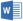 